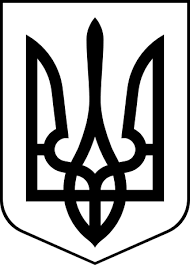 здолбунівська міська радаРІВНЕНСЬКОГО РАЙОНУ рівненської  областіВИКОНАВЧИЙ КОМІТЕТ                                                       Р І Ш Е Н Н Я21 жовтня 2022 року                                                                                   № 240Про надання дозволу на вчинення правочину дарування 1/2 частки квартири ***	На підставі статей 175, 176, 177 Сімейного кодексу України, статті 34 Закону України «Про місцеве самоврядування в Україні», статей 17, 18 Закону України «Про охорону дитинства», статті 12 Закону України «Про основи соціального захисту бездомних осіб і безпритульних дітей», пункту 67 Порядку провадження органами опіки та піклування діяльності, пов’язаної із захистом  прав   дитини,   затвердженого   постановою   Кабінету   Міністрів   України                   від 24 вересня 2008 року № 866, розглянувши документи, подані громадянином ***, жителем м.*, вул.*, будинок*, квартира*, Рівненського району, Рівненської області, щодо надання дозволу на вчинення правочину дарування 1/2 частки квартири, на підставі подання служби у справах дітей Здолбунівської міської ради  від 13 жовтня 2022 року № 373/01-23/22, враховуючи рекомендації комісії з питань захисту прав дитини Здолбунівської міської ради, виконавчий комітет Здолбунівської міської радиВ И Р І Ш И В:1. Надати дозвіл ***, жителю м.*, вул.*, будинок*, квартира*, Рівненського району, Рівненської області, на вчинення правочину дарування 1/2 частки квартири, розташованої за адресою: м.Здолбунів, вул.*, будинок*, квартира*, Рівненського району, Рівненської області, матері ***,**** народження, в якій зареєстрований та має право користування малолітній ***,****року народження.2. Контроль за виконанням рішення покласти на заступника міського голови з питань діяльності виконавчих органів ради Сосюка Ю.П.Міський голова                                                               	 	Владислав СУХЛЯК